MELIDEhelle 2 1/2-Zimmer-Wohnung mit sonniger, grosser Panorama-Seeblick-Dachterrasse……………………..…………………………….…………….…..………………….…………………..……………………….appartamento luminoso di 2 1/2 localicon grande terrazza e vista lago panoramica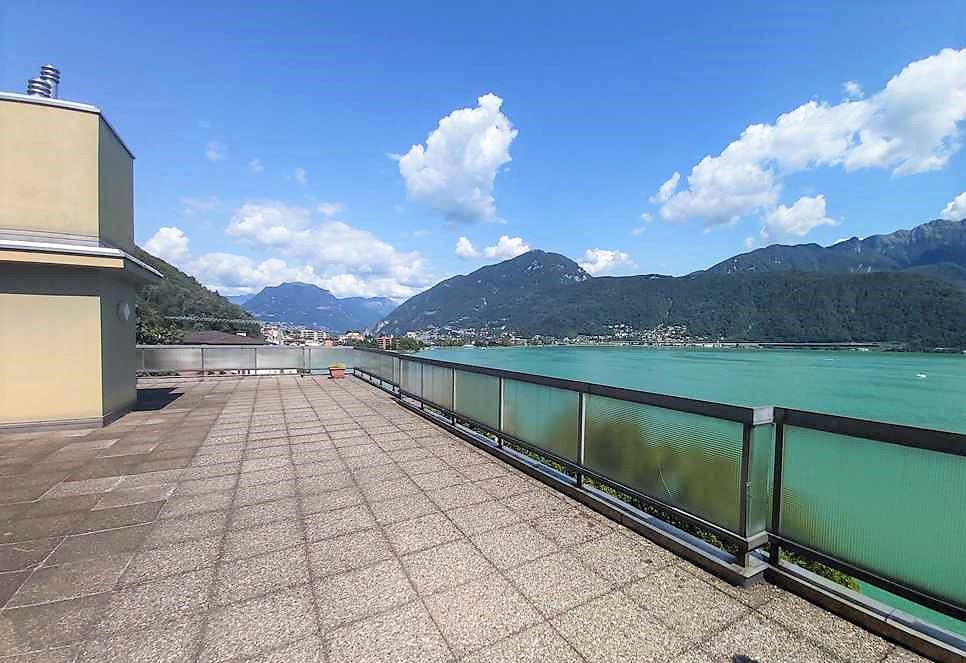                                           4180/3531Fr. 460‘000.--  Standort | Umgebung6815 Melide, Lungolago G. Motta 84Region: LuganoLage: ruhigAussicht: schöner SeeblickSchulen: jaEinkaufsmöglichkeiten: 10 kmÖffentliche Verkehrsmittel: 100mAutobahnentfernung: 10 kmEntfernung zur nächsten Stadt: 10 km	  BeschreibungDiese 2 1/2-Zimmerwohnung befindet sich an ruhiger und sehr schöner Aussichtslage im ersten Stock eines Hauses mit 11 Wohnungen in Melide, Lungolago G. Motta 84.Die Wohnung wurde 2013 komplett renoviert und befindet sich in einem ausgezeichneten Zustand. Das Gebäude wurde 1959 erbaut und soll in Kürze Aussen saniert werden. Das Gebäude verfügt über zwei Aufzüge.Alle Fenster der Wohnung blicken auf den See. Die Wohnung ist sehr hell und bietet ein hohes Wohnambiente.Am Eingang befindet sich ein großes Wohnzimmer mit einer ausgestatteten Küche. Das Wohnzimmer ist über einen offenen Raum mit dem Schlafzimmer verbunden, der als Arbeitszimmer genutzt werden kann. Das Bad/Dusche/WC ist geräumig und mit allem Komfort ausgestattet. Die Wohnung verfügt über eine interne Speisekammer und einen Keller auf der gleichen Etage. Mehrere maßgefertigte Einbauschränke sowie die Küche verbleiben beim neuen Besitzer.Auf dem Dach befindet sich eine große Panoramaterrasse mit atemberaubendem Seeblick und der Möglichkeit zum Sonnenbaden.Das Haus ist mit dem Auto gut erreichbar. Der Preis beinhaltet auch einen Parkplatz in der Garage.Die Autobahn A2 ist 5 Minuten entfernt, in 15 Minuten ist man in Lugano und in 45 Minuten in Bellinzona. Das Einkaufszentrum Lugano Sud mit anderen Geschäften ist in 10 km erreichbar. Die Schule ist nur 900m vom Haus entfernt.…………………………………………………………………………………………………………  HighlightsRuhige Lage mit schönem Seeblickzentrale und ruhige LagePanorama-DachterrasseStellplatz in der Garage im Preis inbegriffen ausgezeichnete Autobahn-/ÖPNV-AnbindungEs ist auch wie der Zweitwohnsitz Ubiciazione6815 Melide, Lungolago G. Motta 84Regione: LuganoPosizione: tranquilla Vista: vista lago bellissimaScuole: sìPossibilità d’acquisti: 10 kmMezzi pubblici: 100mDistanza autostrada: 10 kmDistanza città successiva: 10 km  DescrizioneQuest’appartamento di 2 1/2 locali si trova in una posizione tranquilla e molto panoramica sul primo piano in una casa di 11 appartamenti a Melide, in Lungolago G. Motta 84. L’appartamento è stato completamente rinnovato nel 2013 e si trova in ottimo stato. L’edificio è costruito nel 1959 e sta per essere ristrutturato esternamente a breve. La palazzina ha due ascensori a disposizione.Tutte le finestre dell’appartamento si affacciano sul lago. L’appartamento è molto luminoso ed accogliente con arredamento in stile moderno.All’ingresso vi è un ampio soggiorno con la cucina attrezzata. II soggiorno è collegato con la camera da letto tramite un locale aperto che si può usare come studio. Il bagno/doccia/WC è spazioso e dotato di tutte le comodità. L’appartamento ha una dispensa interna ed una cantina sullo stesso piano. Multipli armadi a muro fatti su misura, nonché la cucina rimangono al nuovo proprietario. Sul tetto c’è un’ampia terrazza panoramica con vista lago mozzafiata e possibilità di prendere il sole. La casa è facilmente raggiungibile in auto. Nel prezzo è incluso anche un posto auto in autorimessa. L’autostrada A2 si trova a 5 minuti di distanza, in 15 minuti si arriva a Lugano ed in 45 minuti a Bellinzona. Il centro commerciale Lugano Sud con altri negozi è a 10 km di distanza. La scuola è a soli 900 m dalla casa.   HighlightsPosizione tranquilla con bellissima vista lago Terrazza panoramica sul tetto Posto auto in autorimessa incluso nel prezzoottimo collegamento autostradale/mezzi pubblicianche come la residenza secondaria                Eingang, Wohn-/Essraum mit Küche    	      entrata, cucina e pranzo/soggiorno,               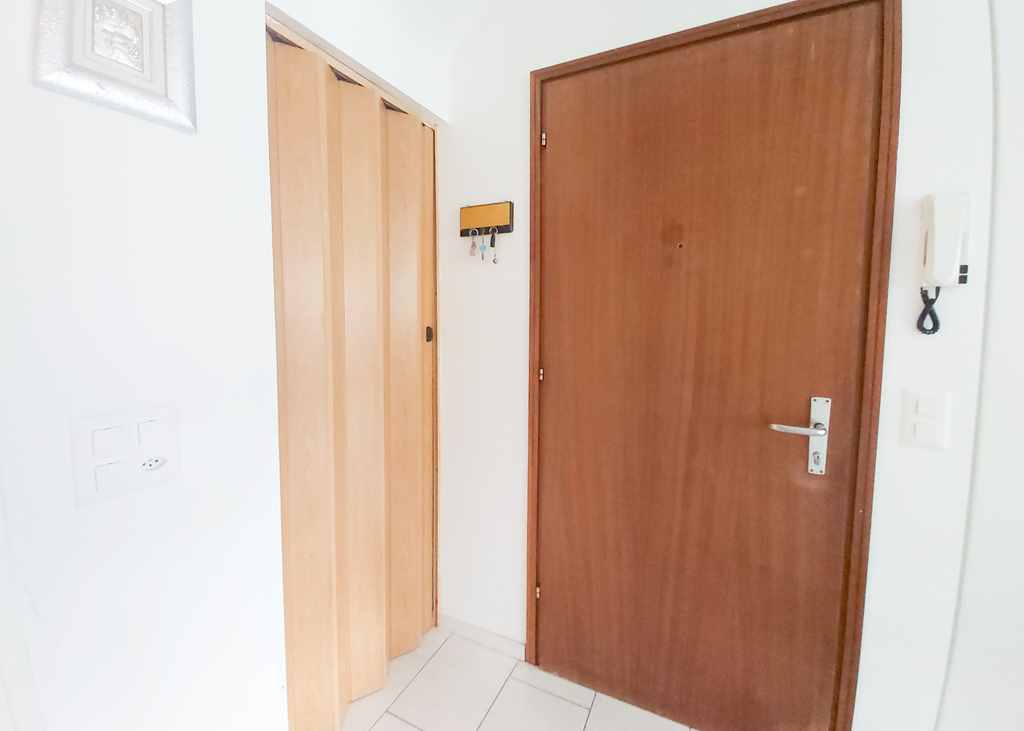 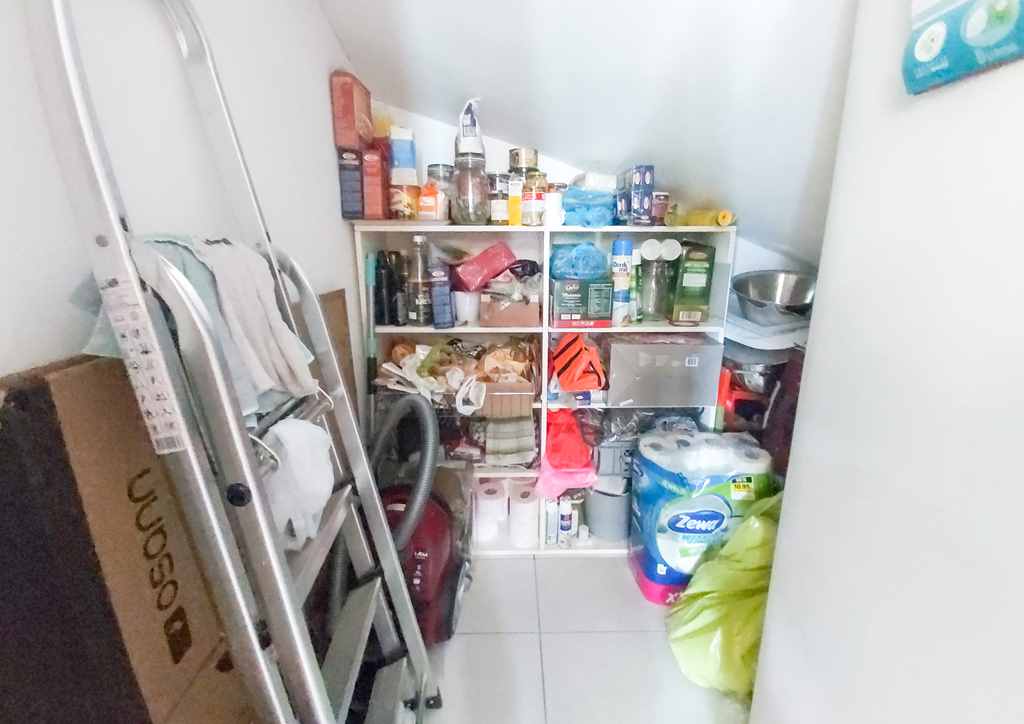 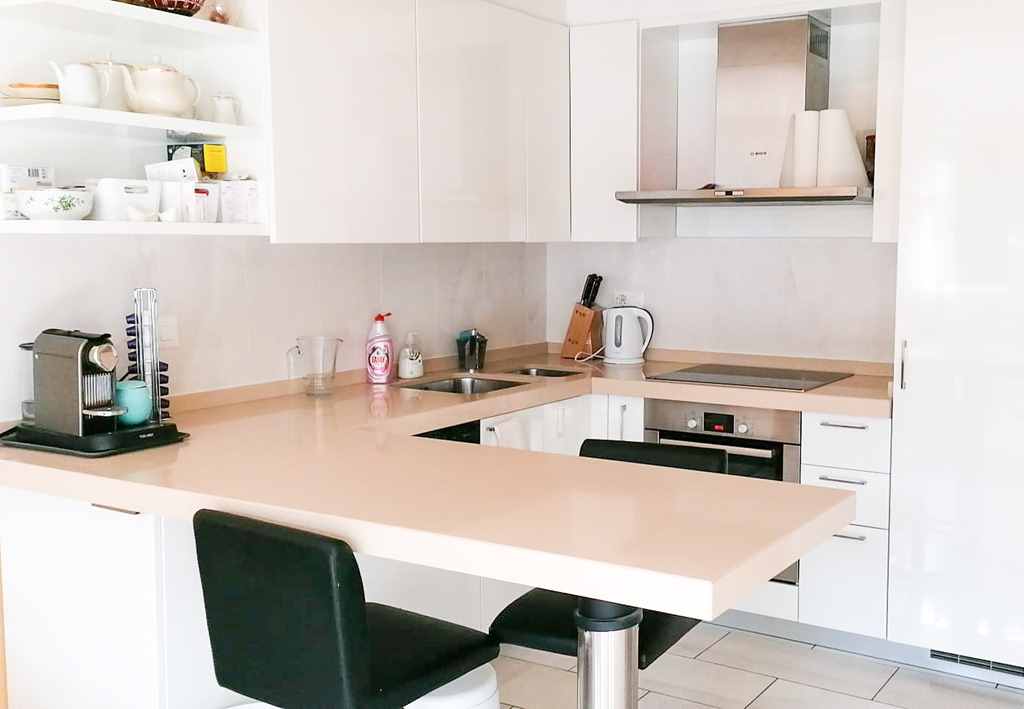 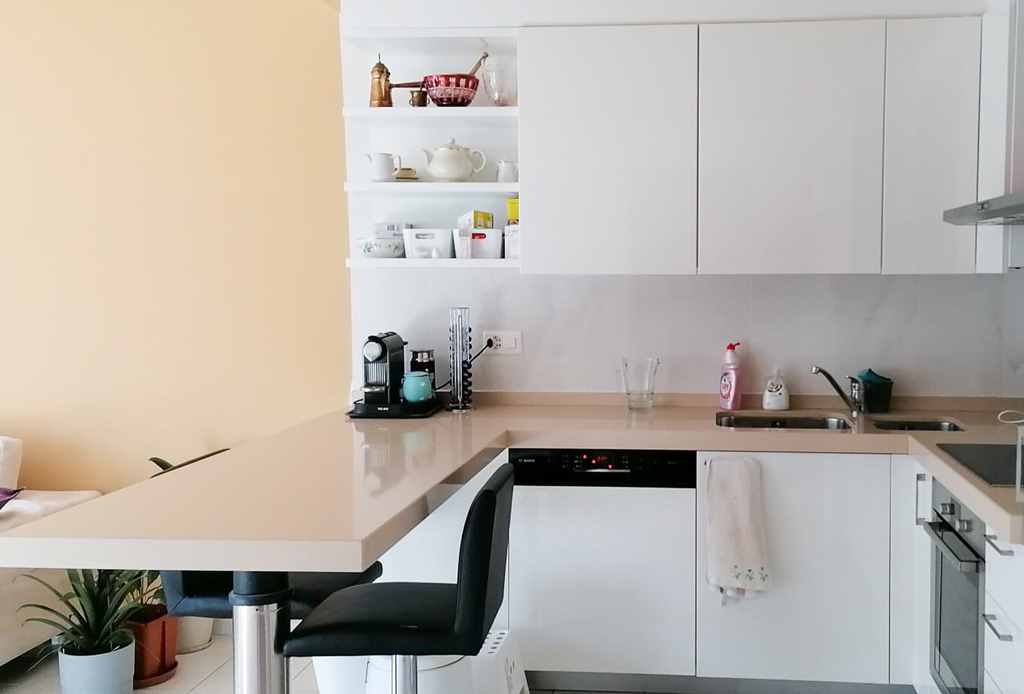 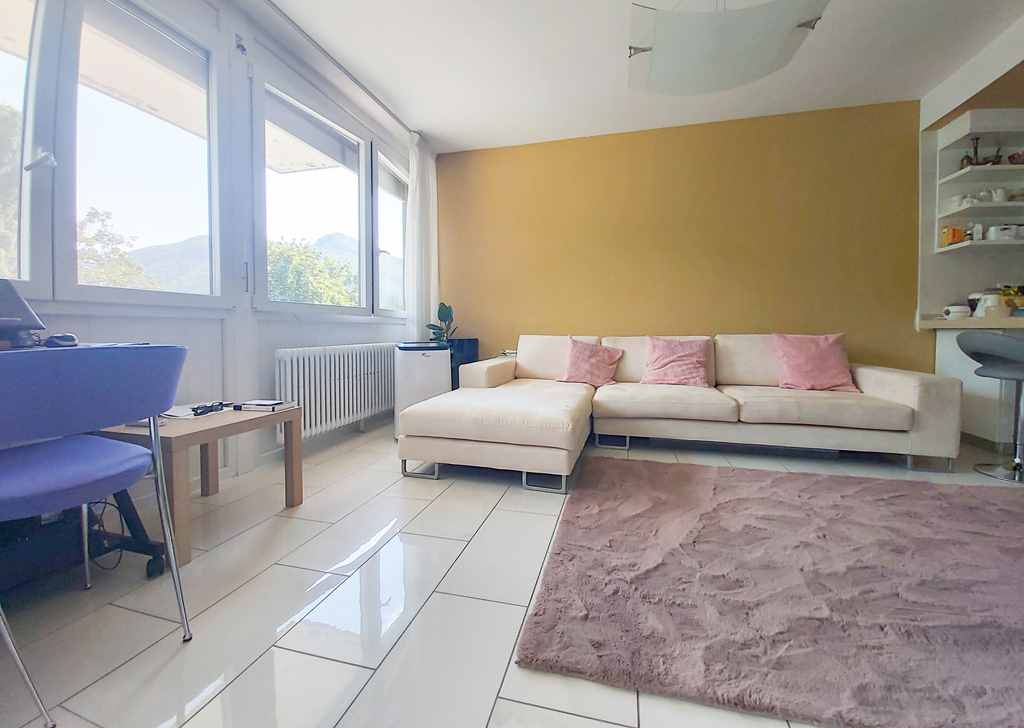 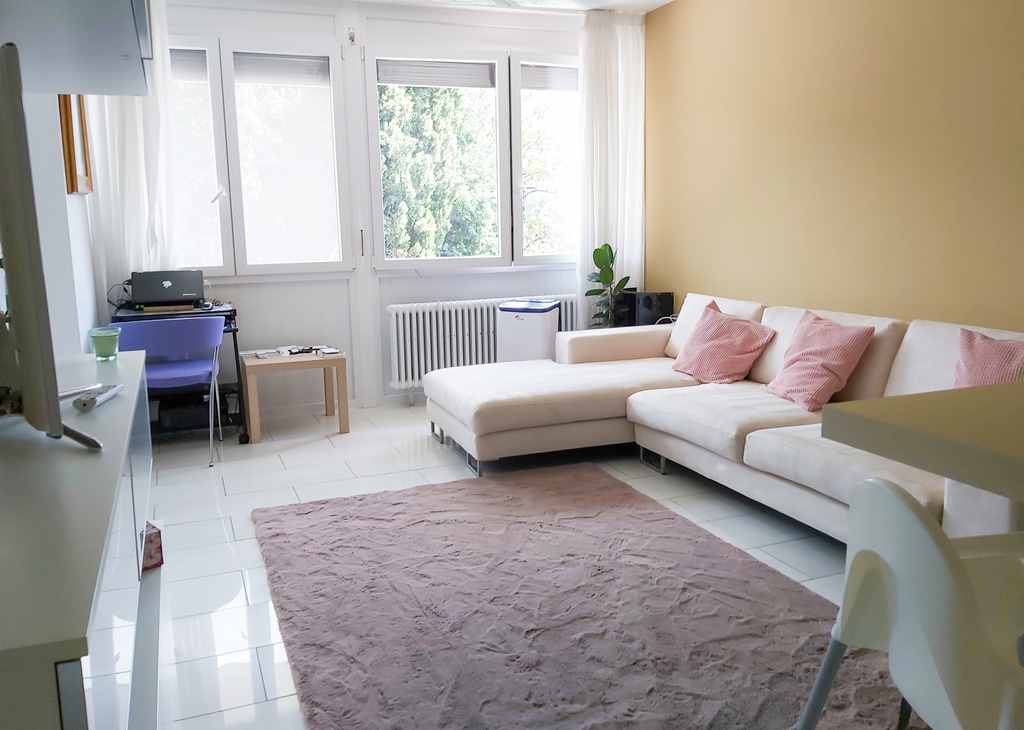                           Dusche/WC und Schlafzimmer           doccia/WC e camera da letto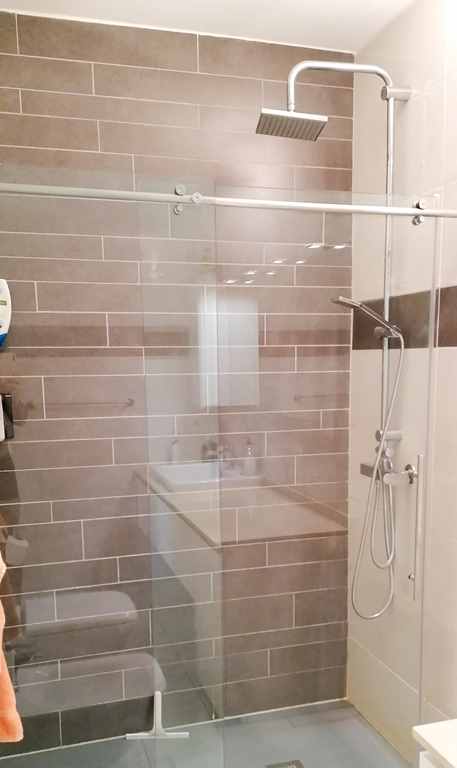 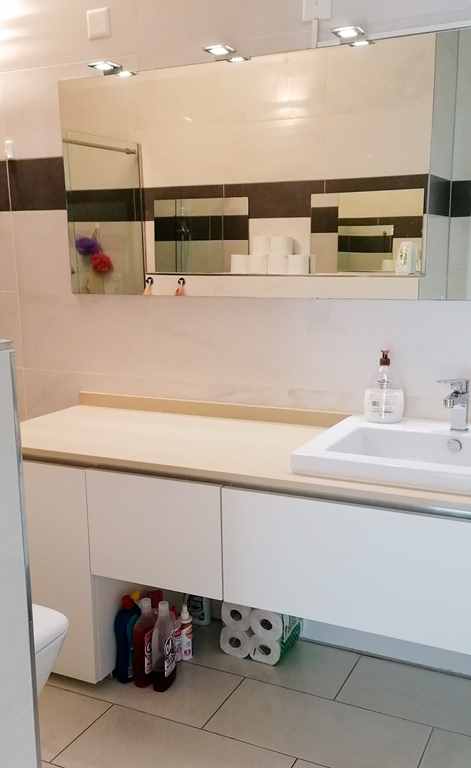 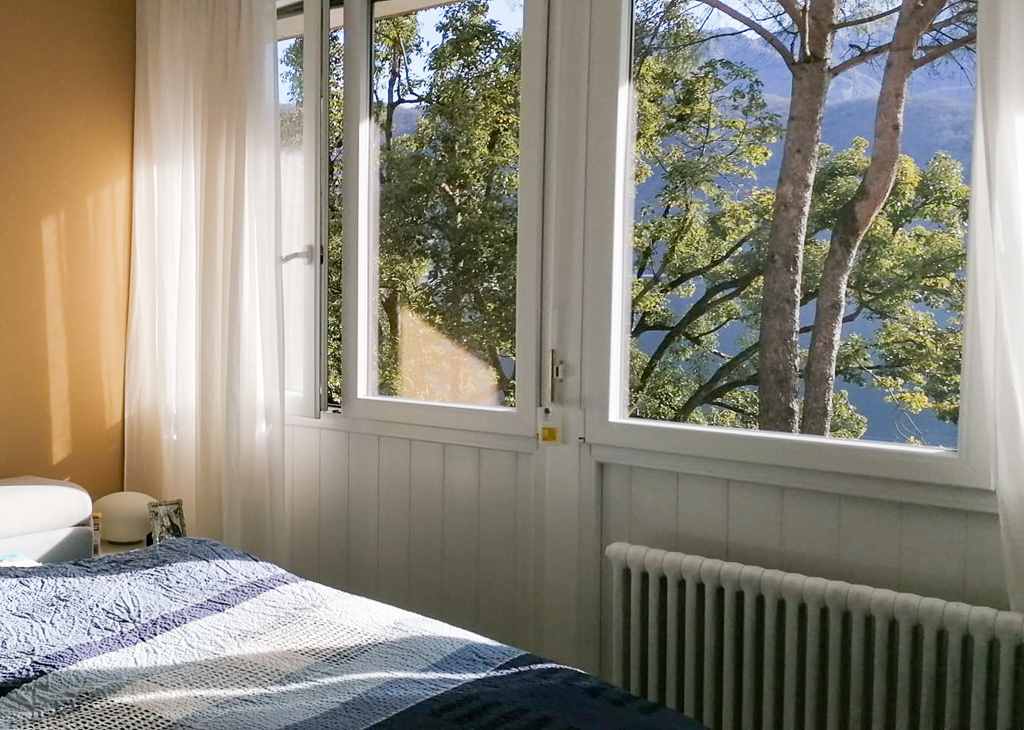 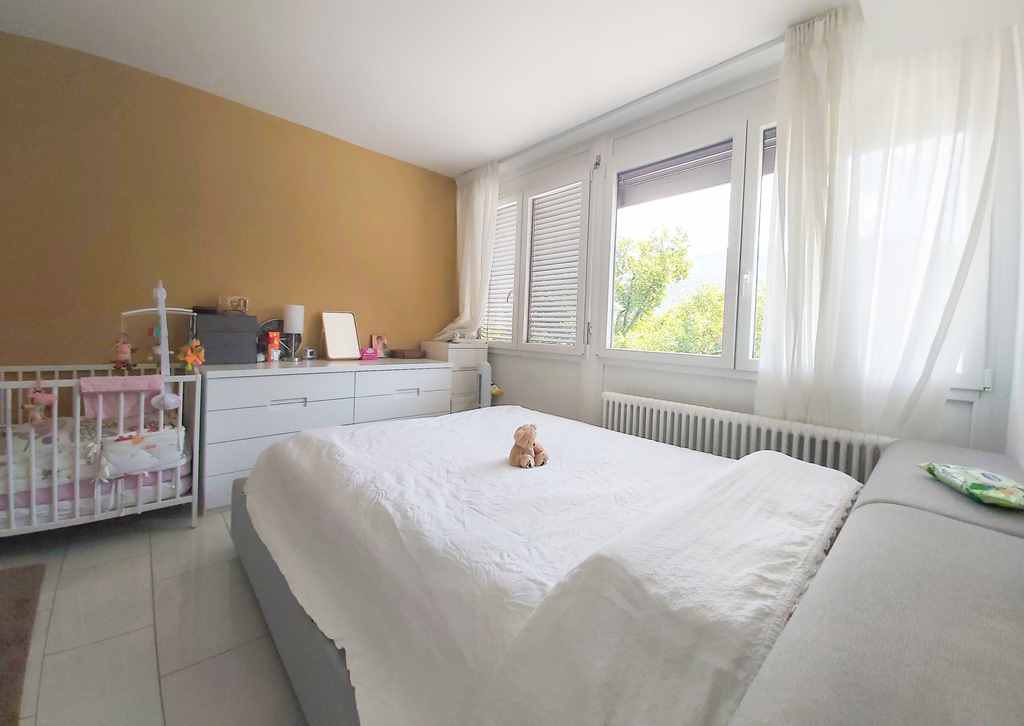 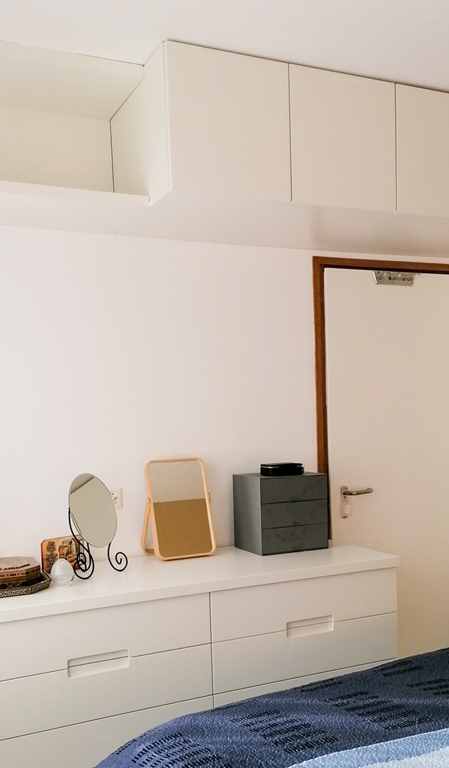 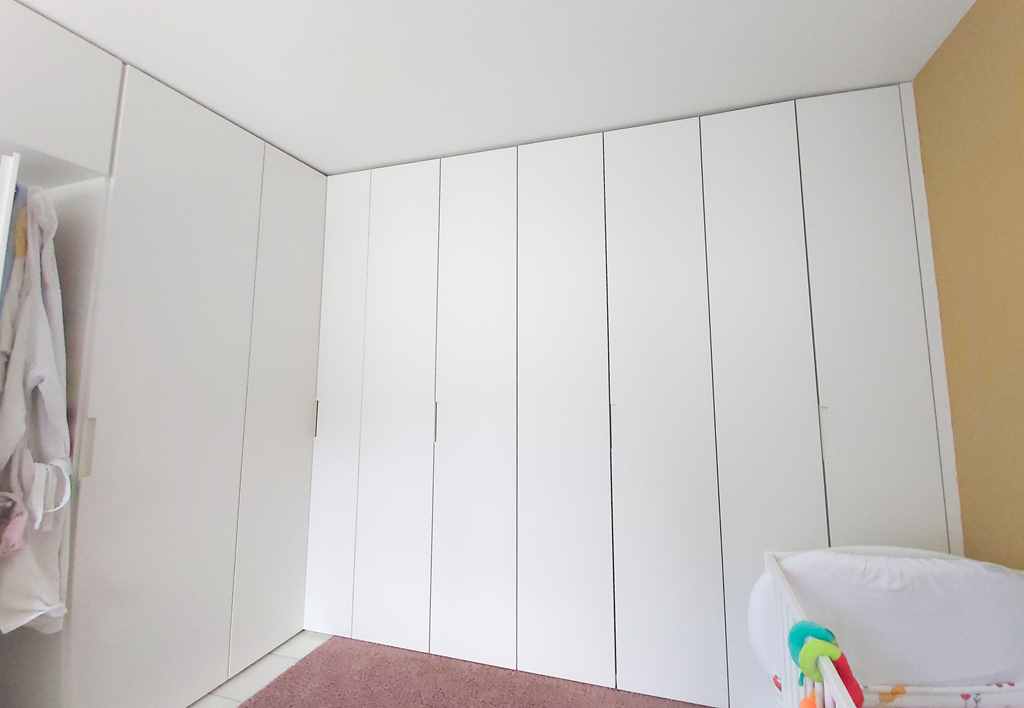                                  Arbeitszimmer mit Aussicht         tiello con vista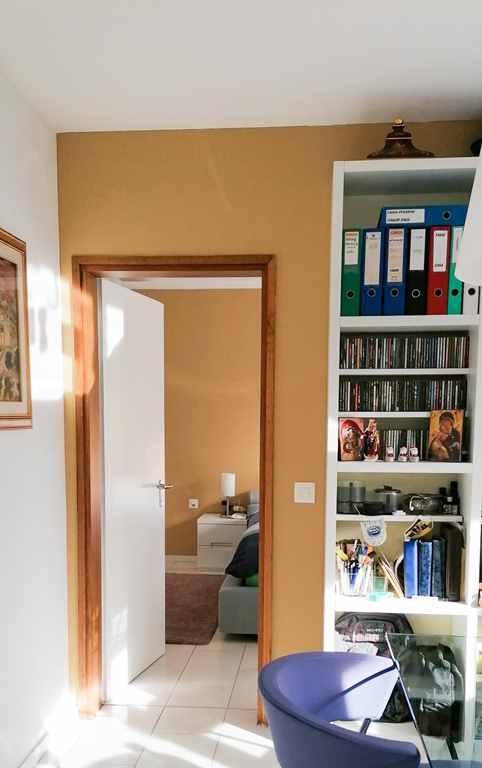 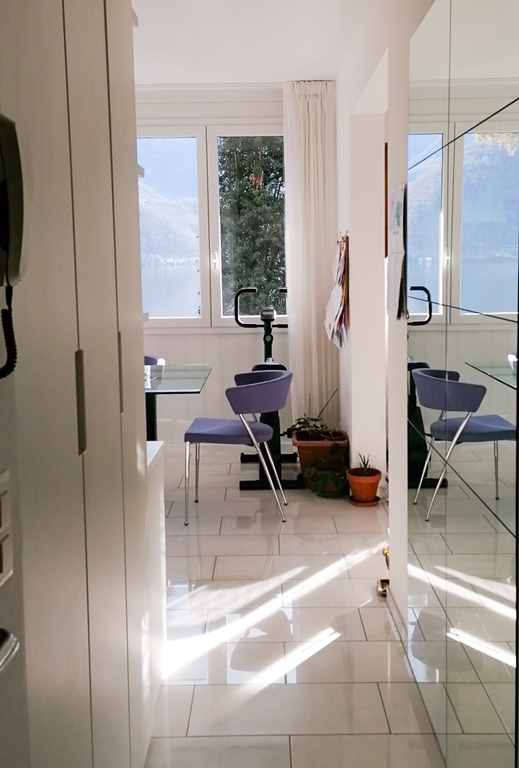 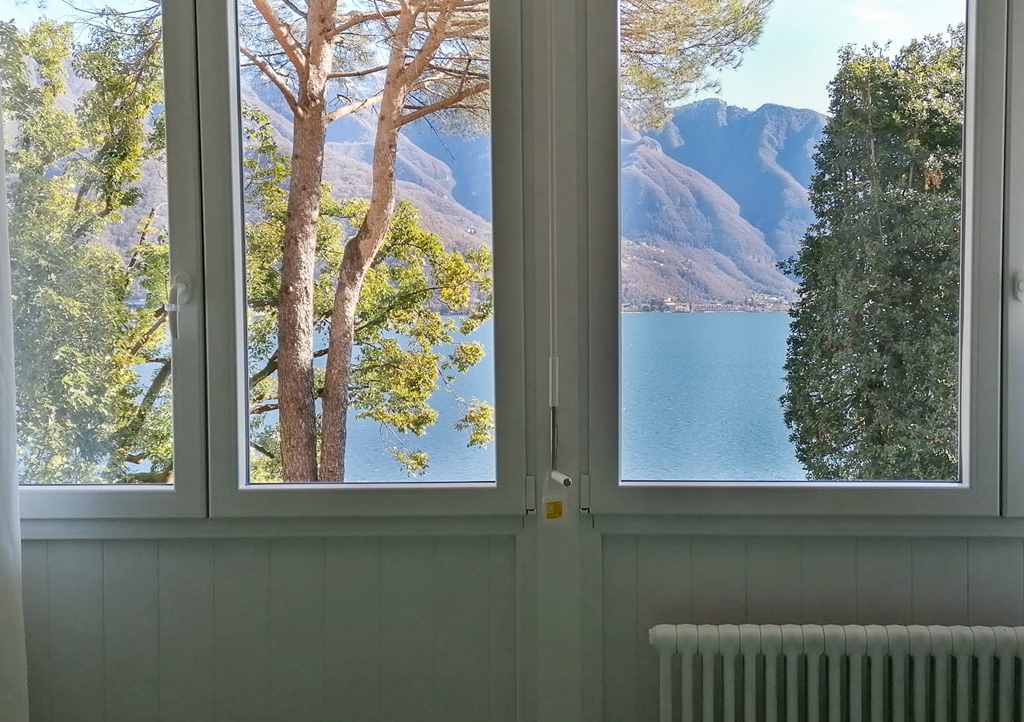 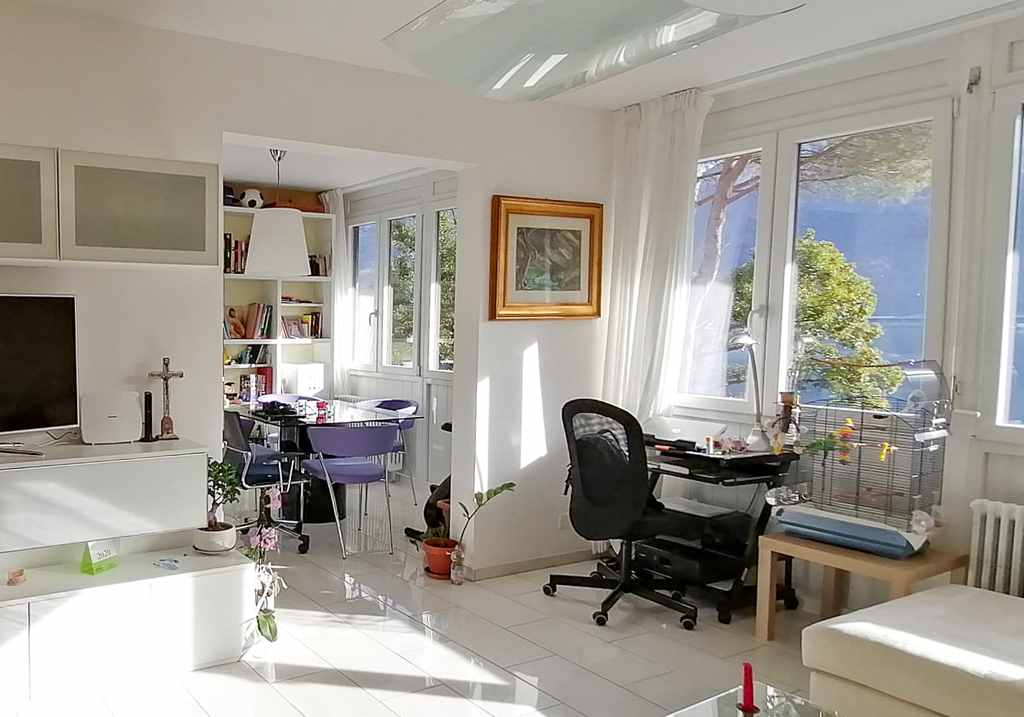 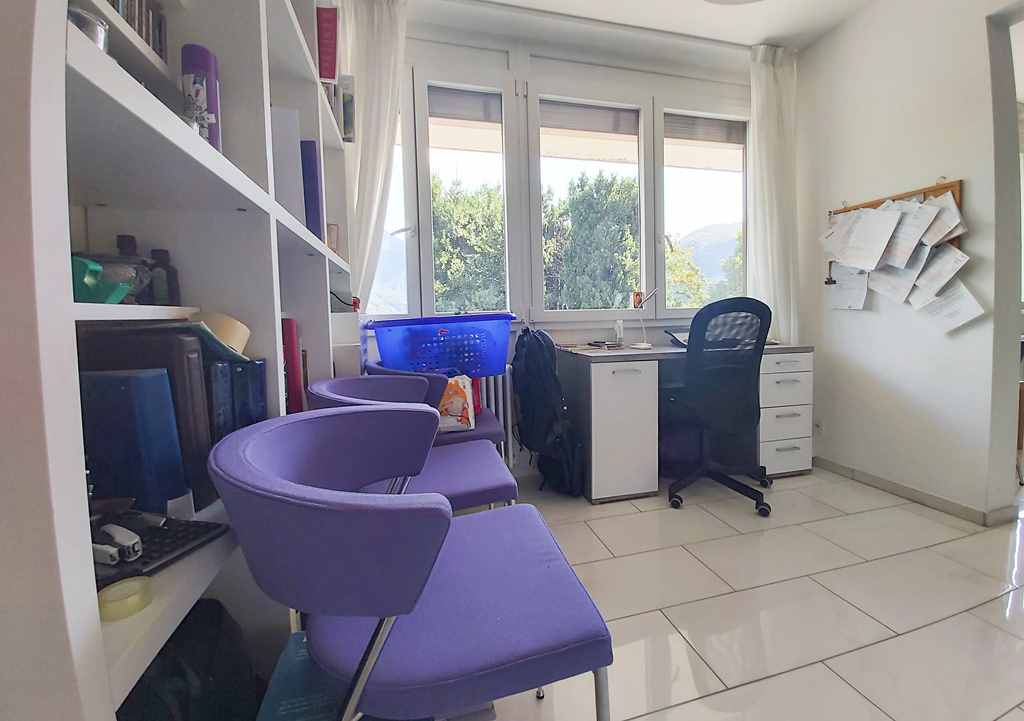 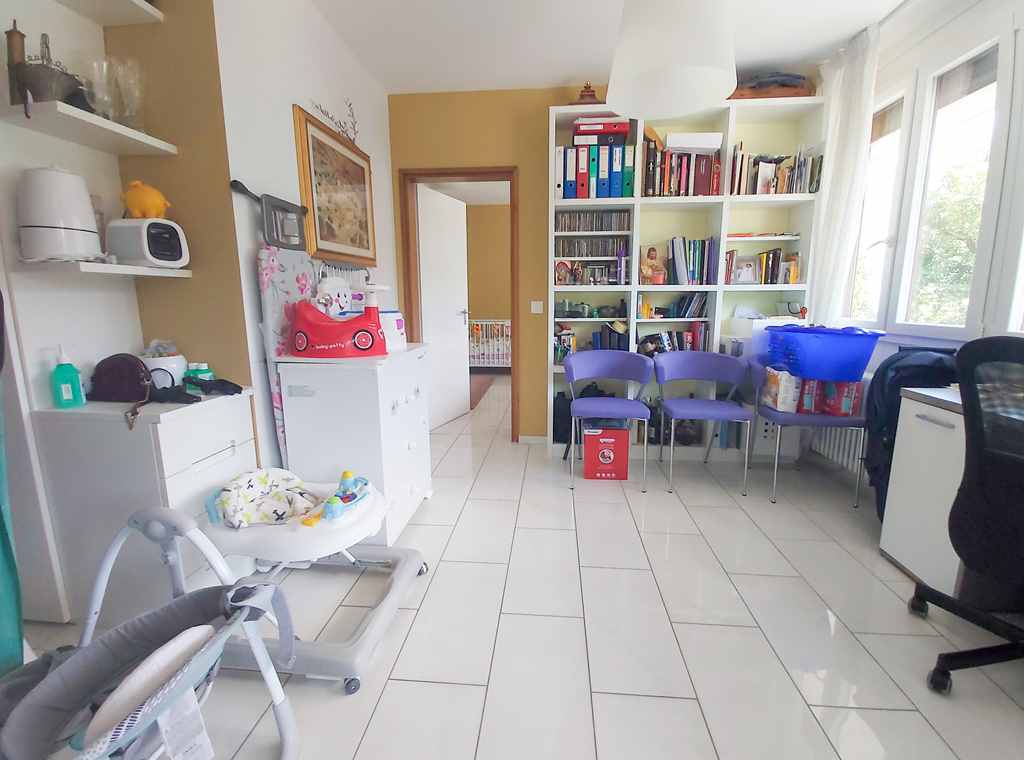 Aussicht von der Wohnung          vista dell'appartamento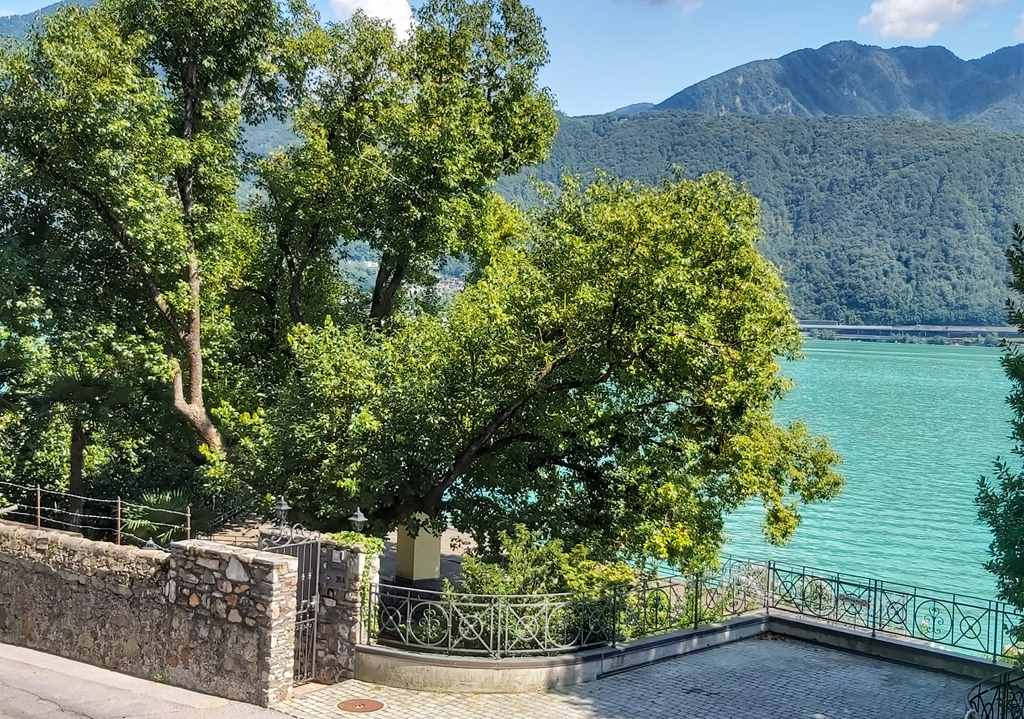 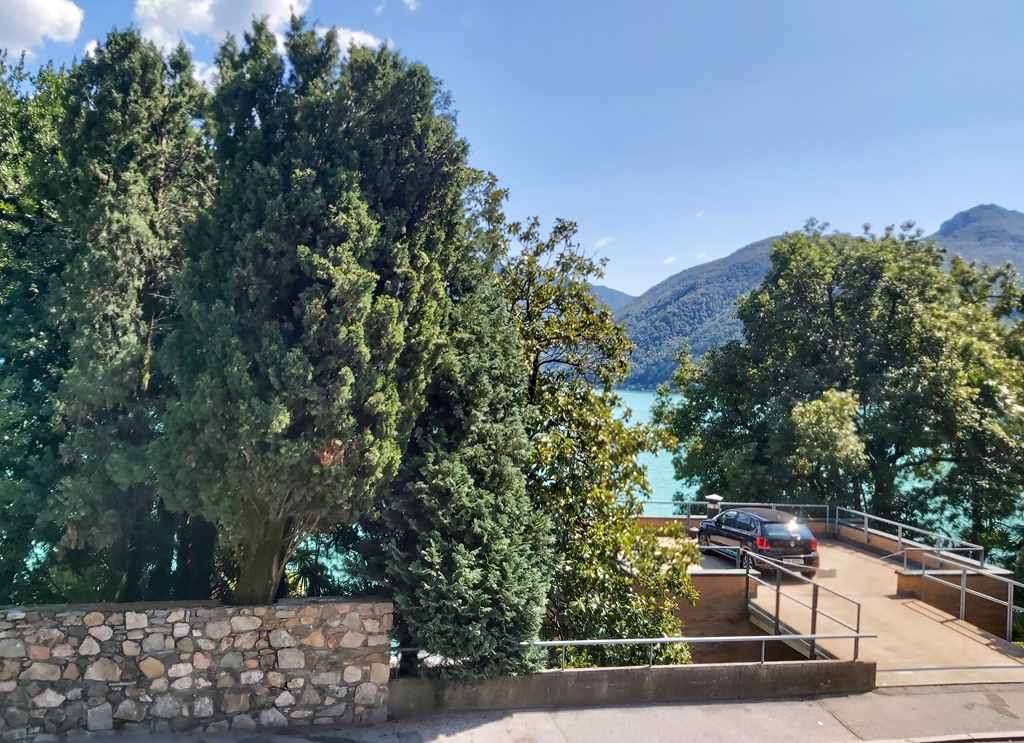   TICINO | Ascona              Waschküche, Dachterrasse mit Seesicht          lavanderia, terrazza con vista lago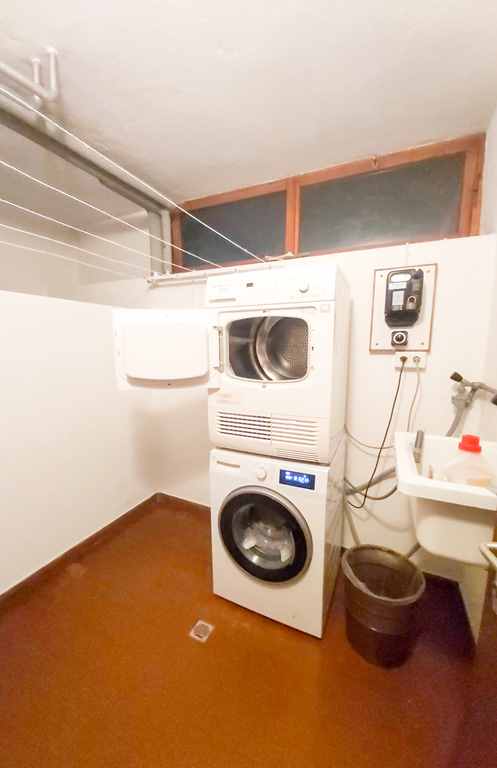 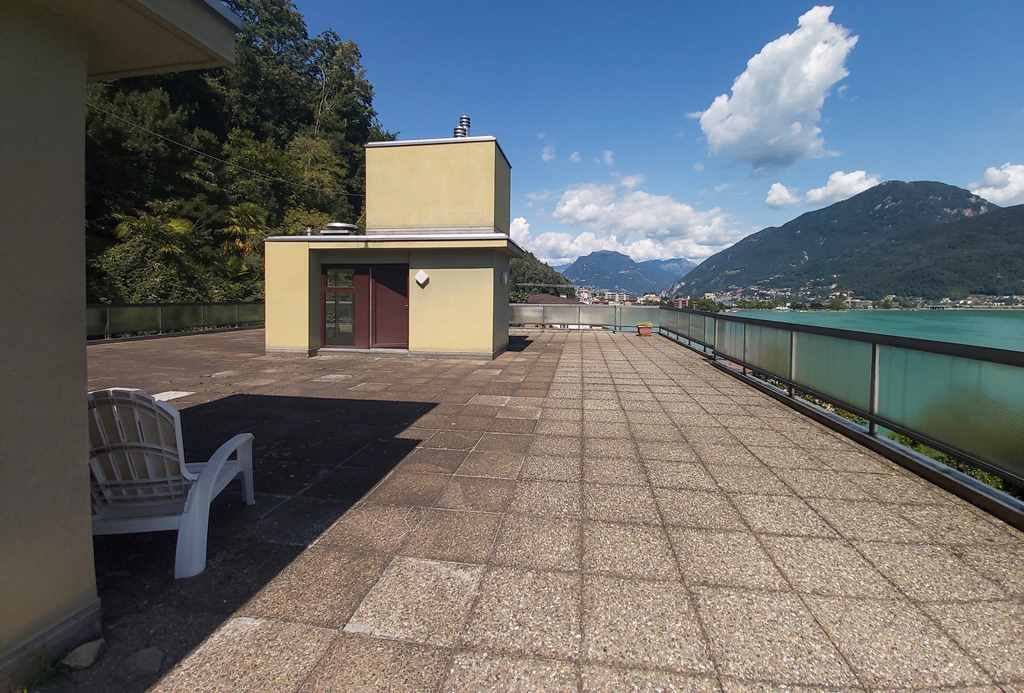 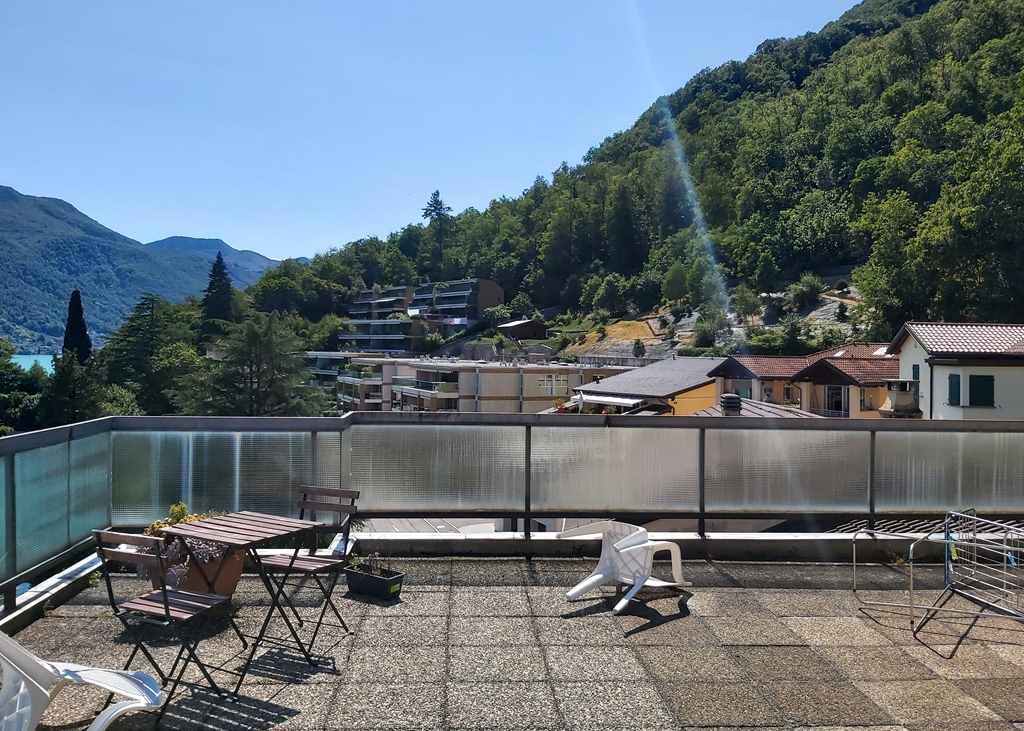 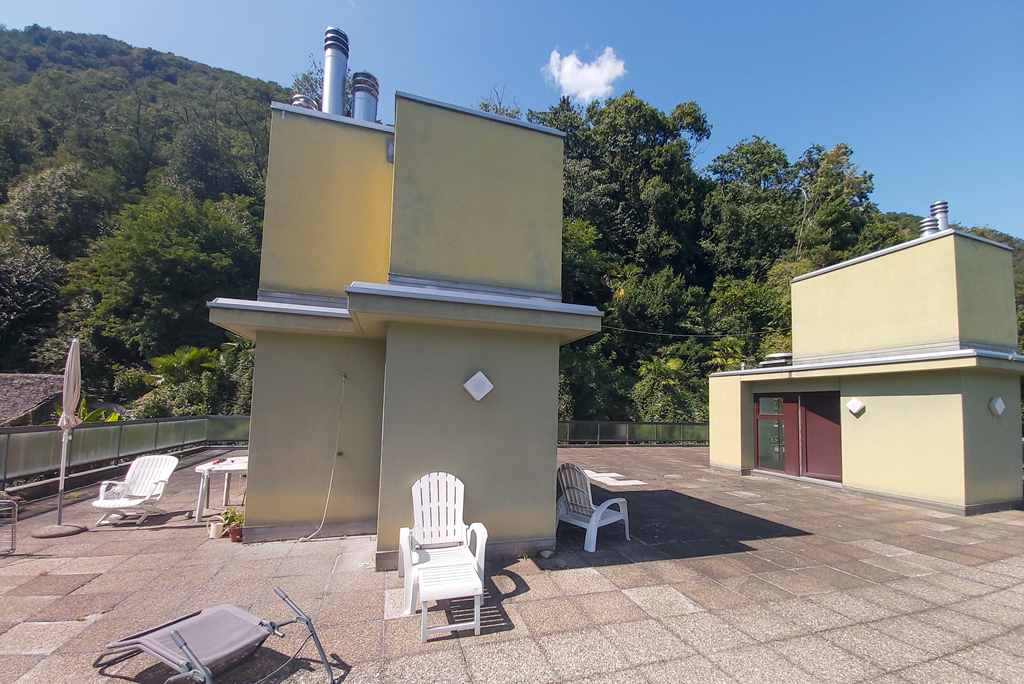 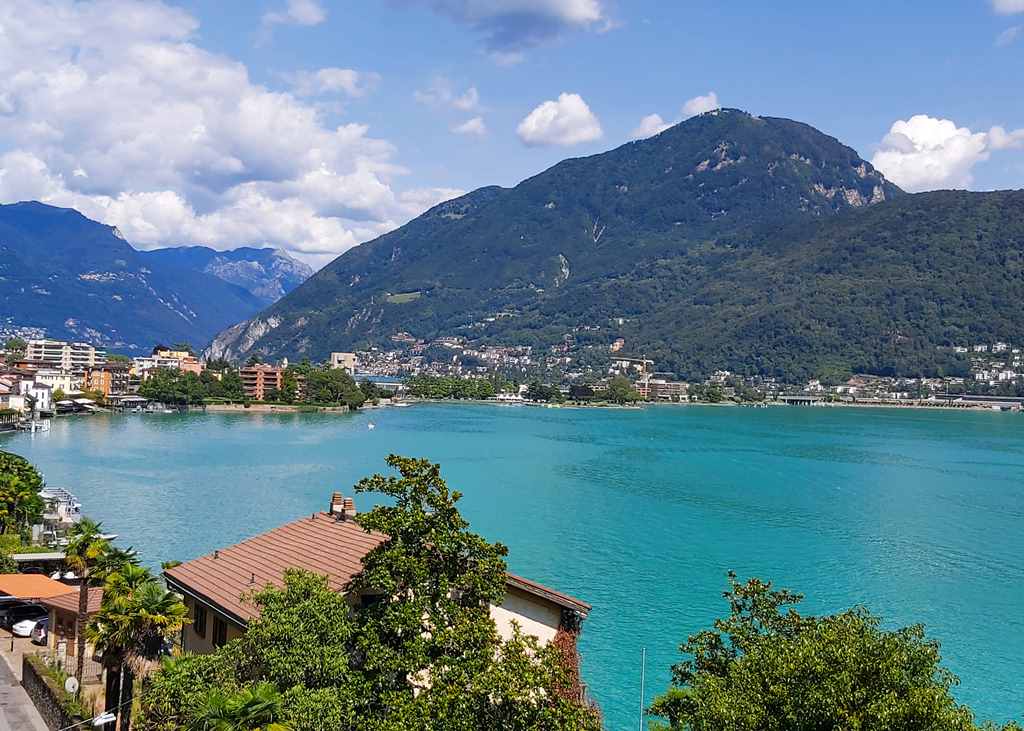 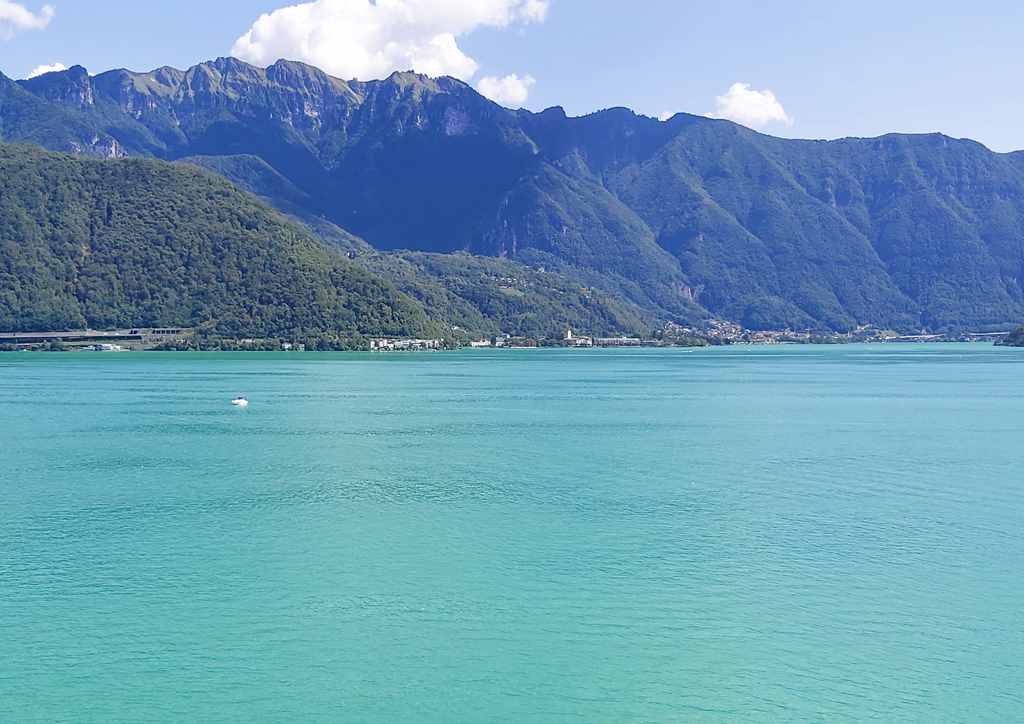 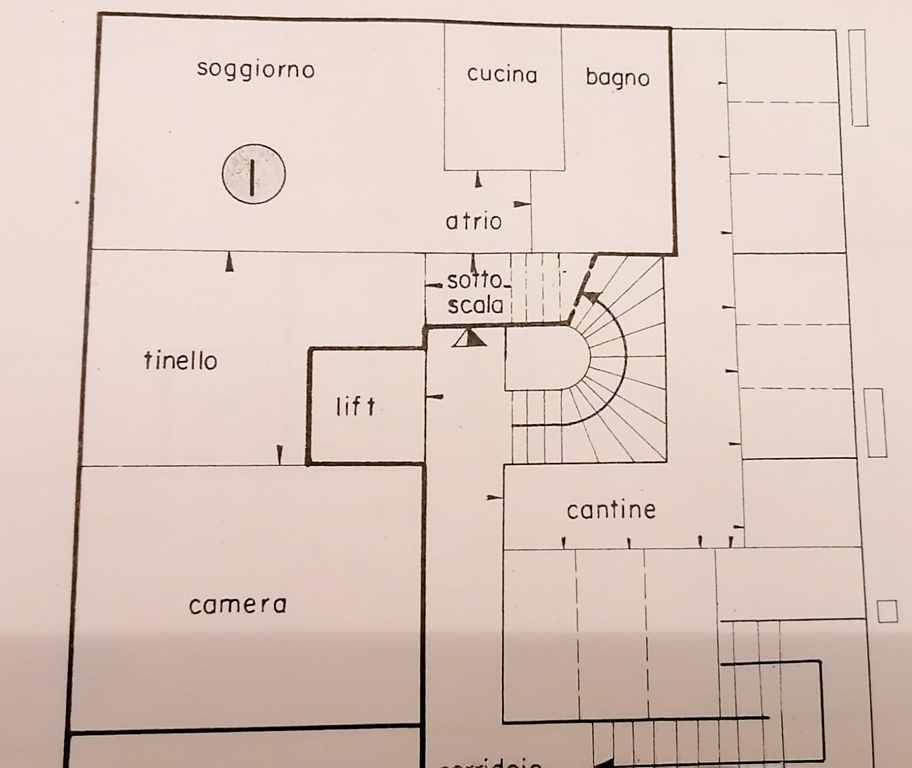 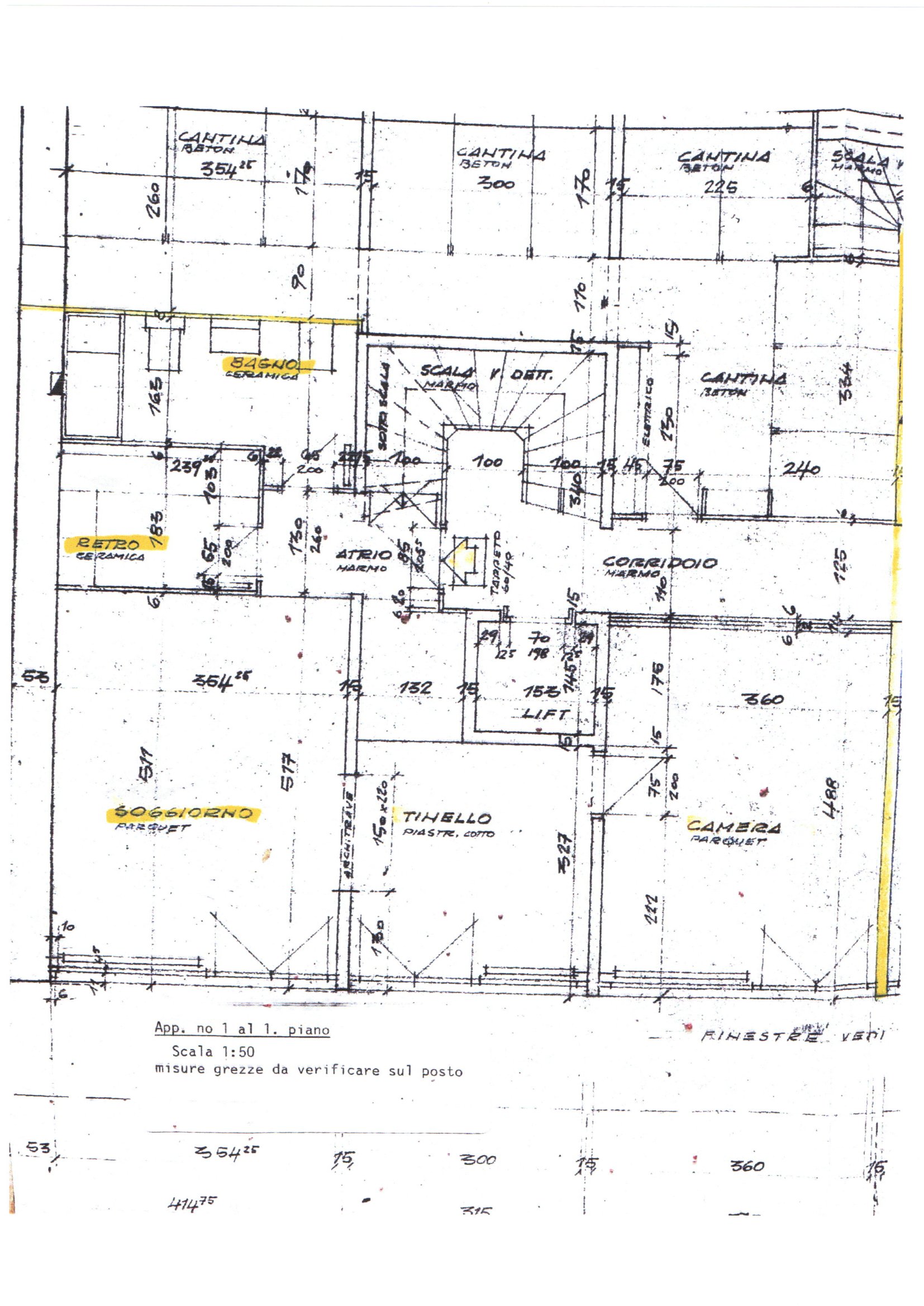 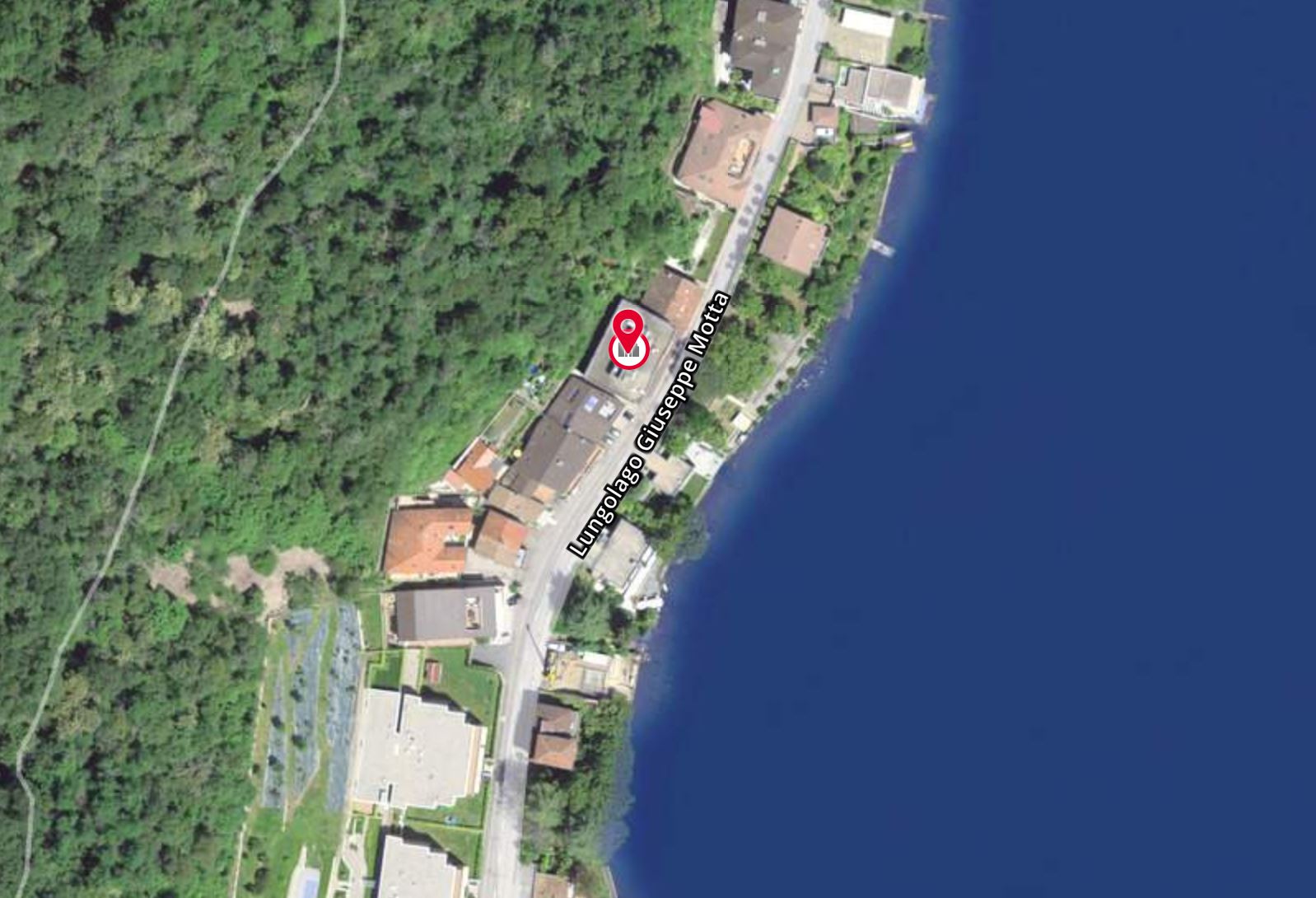 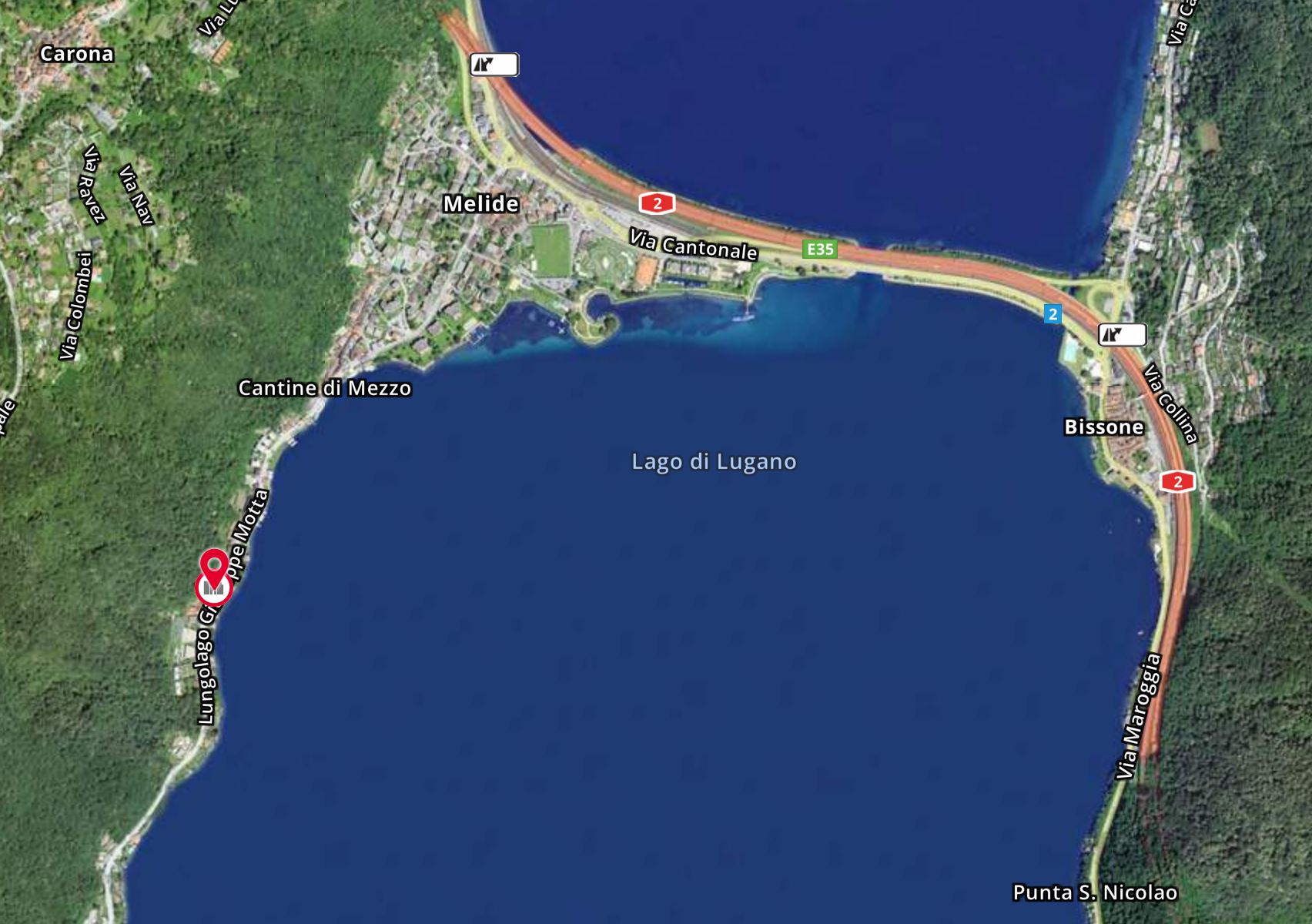   TICINO | Ascona       TICINO |   Melide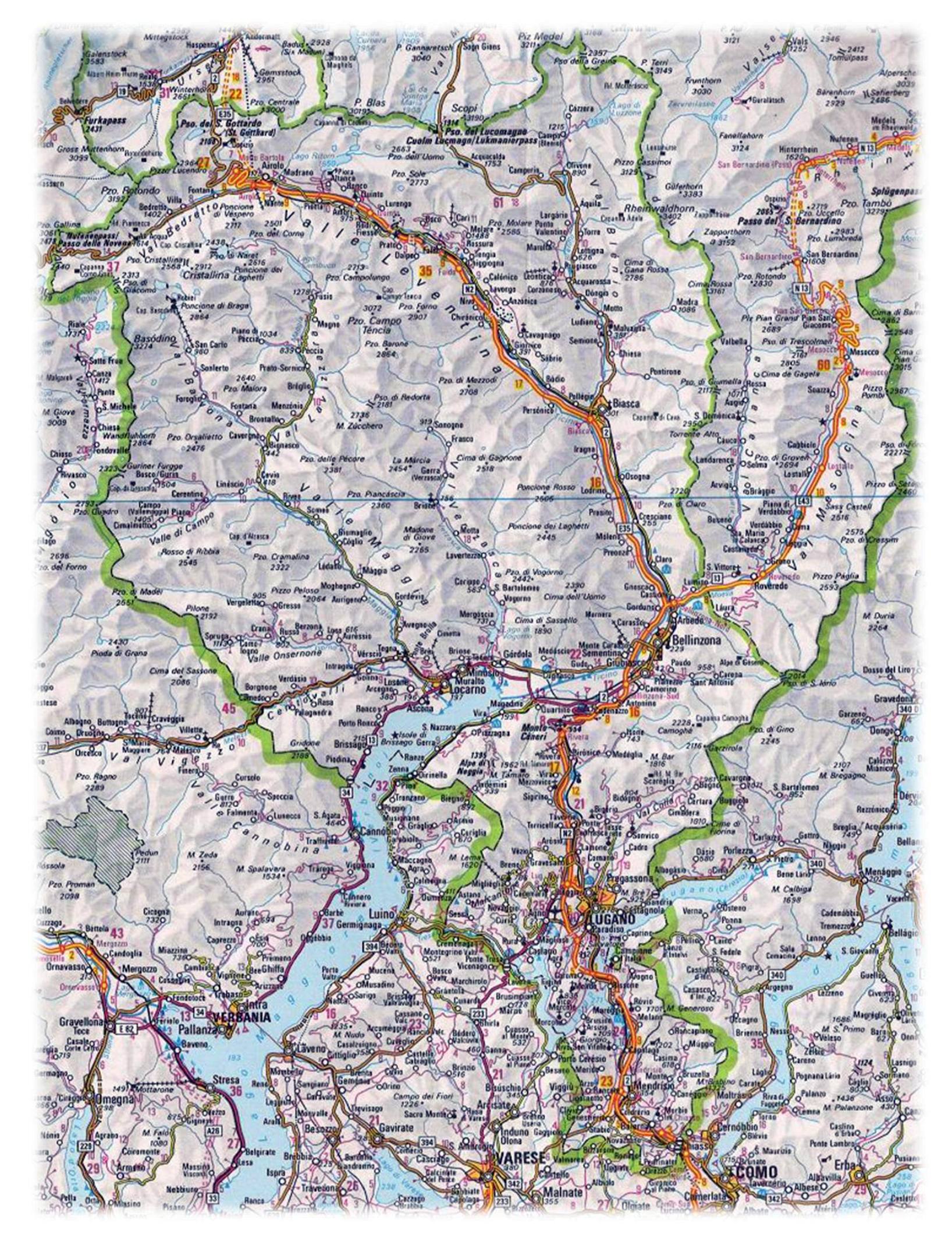 